В целях приведения в соответствие с Постановлением Правительства Российской Федерации «Об исчерпывающем перечне процедур в сфере жилищного строительства» от 30.04.2014 № 403,  Администрация городского поселения УгличПОСТАНОВЛЯЕТ:1. Внести в постановление Администрации городского поселения Углич «Об утверждении Административного регламента предоставления муниципальной услуги «Предоставление жилых помещений муниципального жилищного фонда на условиях договора коммерческого найма» от 09.04.2017  № 117, следующие изменения:- исключить абзац 4 в пункте 2.9 Административного регламента предоставления муниципальной услуги «Предоставление жилых помещений муниципального жилищного фонда на условиях договора коммерческого найма».2. Контроль за исполнением настоящего постановления за собой.3. Опубликовать настоящее постановление на официальном сайте Администрации городского поселения Углич.4. Настоящее постановление вступает в силу с момента подписания.Глава городского поселения Углич	С.В. Ставицкая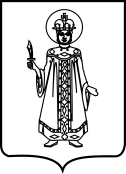 ПОСТАНОВЛЕНИЕАДМИНИСТРАЦИИ ГОРОДСКОГО ПОСЕЛЕНИЯ УГЛИЧ ЯРОСЛАВСКОЙ ОБЛАСТИПОСТАНОВЛЕНИЕАДМИНИСТРАЦИИ ГОРОДСКОГО ПОСЕЛЕНИЯ УГЛИЧ ЯРОСЛАВСКОЙ ОБЛАСТИПОСТАНОВЛЕНИЕАДМИНИСТРАЦИИ ГОРОДСКОГО ПОСЕЛЕНИЯ УГЛИЧ ЯРОСЛАВСКОЙ ОБЛАСТИПОСТАНОВЛЕНИЕАДМИНИСТРАЦИИ ГОРОДСКОГО ПОСЕЛЕНИЯ УГЛИЧ ЯРОСЛАВСКОЙ ОБЛАСТИПОСТАНОВЛЕНИЕАДМИНИСТРАЦИИ ГОРОДСКОГО ПОСЕЛЕНИЯ УГЛИЧ ЯРОСЛАВСКОЙ ОБЛАСТИПОСТАНОВЛЕНИЕАДМИНИСТРАЦИИ ГОРОДСКОГО ПОСЕЛЕНИЯ УГЛИЧ ЯРОСЛАВСКОЙ ОБЛАСТИот28.12.2021№408 О внесении изменений в постановление Администрации городского поселения Углич «Об утверждении Административного регламента предоставления муниципальной услуги «Предоставление жилых помещений муниципального жилищного фонда на условиях договора коммерческого найма» от 09.04.2018 №117 О внесении изменений в постановление Администрации городского поселения Углич «Об утверждении Административного регламента предоставления муниципальной услуги «Предоставление жилых помещений муниципального жилищного фонда на условиях договора коммерческого найма» от 09.04.2018 №117 О внесении изменений в постановление Администрации городского поселения Углич «Об утверждении Административного регламента предоставления муниципальной услуги «Предоставление жилых помещений муниципального жилищного фонда на условиях договора коммерческого найма» от 09.04.2018 №117 О внесении изменений в постановление Администрации городского поселения Углич «Об утверждении Административного регламента предоставления муниципальной услуги «Предоставление жилых помещений муниципального жилищного фонда на условиях договора коммерческого найма» от 09.04.2018 №117 О внесении изменений в постановление Администрации городского поселения Углич «Об утверждении Административного регламента предоставления муниципальной услуги «Предоставление жилых помещений муниципального жилищного фонда на условиях договора коммерческого найма» от 09.04.2018 №117